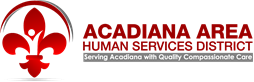 BOARD MEETING AGENDAMay 16, 20223:15pm Call to orderMeeting Objective(s):Conduct business per approved agenda calendar.  Roll callConsent Agenda itemsMinutes – April regular meeting Agenda Calendar ItemGovernance Process – Member’s Code of Conduct, Ethics, Conflict of Interest (Pol 2.6)Program reportsRecognition of Members of the PublicPublic Comments/InputComments from Chair	Board advocacy reportsBoard Committee structure – review and assignmentBoard Business – Member Self-Evaluation forms Comments from Executive DirectorLegislative SessionAccreditation survey updateCCBHC updateQuarterly CAP Annual Management Report reviewAAHSD anniversary plansNext meeting June 20, 2022 Adjournment 